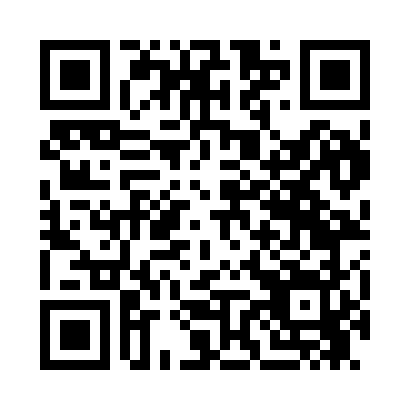 Prayer times for Minneapolis, Minnesota, USAWed 1 May 2024 - Fri 31 May 2024High Latitude Method: Angle Based RulePrayer Calculation Method: Islamic Society of North AmericaAsar Calculation Method: ShafiPrayer times provided by https://www.salahtimes.comDateDayFajrSunriseDhuhrAsrMaghribIsha1Wed4:276:011:105:078:199:542Thu4:256:001:105:078:219:563Fri4:235:591:105:078:229:584Sat4:215:571:105:088:239:595Sun4:195:561:105:088:2410:016Mon4:175:541:105:098:2510:037Tue4:165:531:105:098:2710:058Wed4:145:521:105:098:2810:069Thu4:125:511:095:108:2910:0810Fri4:105:491:095:108:3010:1011Sat4:085:481:095:118:3110:1212Sun4:065:471:095:118:3310:1313Mon4:055:461:095:118:3410:1514Tue4:035:441:095:128:3510:1715Wed4:015:431:095:128:3610:1916Thu4:005:421:095:138:3710:2017Fri3:585:411:105:138:3810:2218Sat3:565:401:105:138:3910:2419Sun3:555:391:105:148:4110:2520Mon3:535:381:105:148:4210:2721Tue3:525:371:105:158:4310:2922Wed3:505:361:105:158:4410:3023Thu3:495:361:105:158:4510:3224Fri3:475:351:105:168:4610:3325Sat3:465:341:105:168:4710:3526Sun3:455:331:105:168:4810:3727Mon3:435:321:105:178:4910:3828Tue3:425:321:105:178:5010:3929Wed3:415:311:115:188:5110:4130Thu3:405:301:115:188:5110:4231Fri3:395:301:115:188:5210:44